Einführung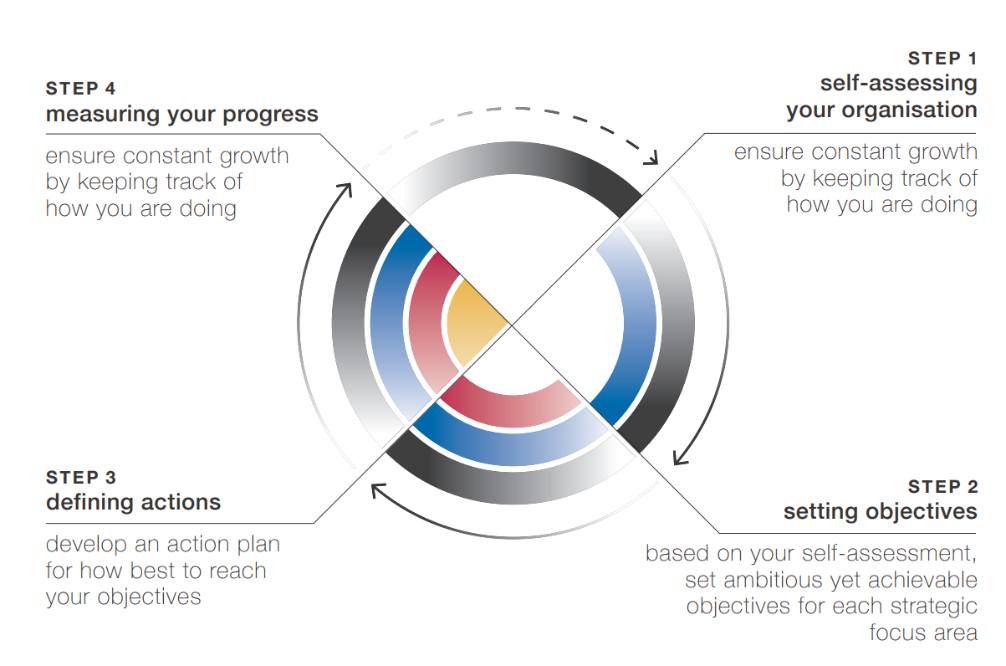 Dieses Dokument ist eine Zusammenfassung der Ziele, die sich der Verband gesetzt hat, um seine Aktivitäten mittelfristig aufzubauen und zu entwickeln. Es basiert auf den Dokumenten "Targeting Gold" des World Archery und auf der Arbeit von Heiner Widmer in den letzten Jahren. Die Projekte der Konkretisierung sind manchmal zwischen den verschiedenen Zielen gemeinsam, aber die Idee ist, realistische Projekte zu implementieren und entsprechend der Ressourcen des Verbandes. Wir müssen zunächst das Erreichte konsolidieren und das Bestehende weiterentwickeln. Die Projekte werden dann zur Umsetzung auf die Kommissionen und Arbeitsgruppen des Verbandes verteilt.Begrenzung des Tätigkeitsbereiches des VerbandsDisziplinen, die von dem Verband aktiv gefördert werdenOutdoor: Dies ist die historische Disziplin des Bogensports. Es ist in den Programmen der Olympischen Spiele für bestimmte Bogenarten enthalten. Es ist auch die von den Sportbehörden anerkannte Hauptdisziplin. Der Verband sieht auch die Teilnahme von anderen Bogenarten in dieser Disziplin vor, auch wenn diese nicht in den World Archery Regeln vorgesehen sind (Bowhunter und Langbogen). Die Förderung des Nachwuchs- und Leistungssports konzentriert sich vor allem auf diese Disziplin, für die zusätzliche Mittel bereitgestellt und Entwicklungsprojekte organisiert werden (SwissOlympic).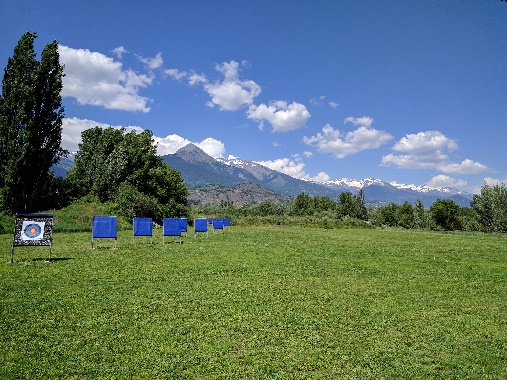 Indoor: Diese Disziplin ist eine der von der World Archery anerkannten Disziplinen. Der Verband fördert aktiv die Disziplin und den Respekt für sportliche Werte. Sie unterstützt die Organisation einer jährlichen Schweizer Meisterschaft. Diese Disziplin ist wichtig und ermöglicht die Ausübung des Bogensports während der Wintersaison. Sie wird von allen Vereinen und Sportlern praktiziert und ist für alle Arten des Bogenschießens wichtig. Der Verband sieht auch die Teilnahme von anderen Bogenarten in dieser Disziplin vor, auch wenn diese nicht in den World Archery Regeln vorgesehen sind (Bowhunter und Langbogen). 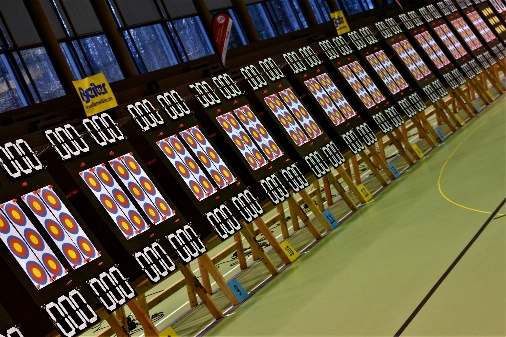 Field: Diese Disziplin ist eine der von der World Archery anerkannten Disziplinen. Der Verband fördert aktiv die Disziplin und den Respekt für sportliche Werte. Sie unterstützt die Organisation einer jährlichen Schweizer Meisterschaft. Die Übung der Parcoursdisziplinen muss unter Berücksichtigung eines sportlichen und umweltschützenden Zieles erfolgen. Der Verband sieht auch die Teilnahme von anderen Bogenarten in dieser Disziplin vor, auch wenn diese nicht in den World Archery Regeln vorgesehen sind (Bowhunter und Langbogen). 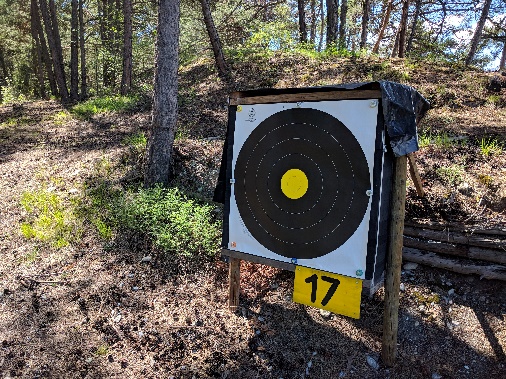 Parcours:  Diese Disziplin ist eine der von der World Archery anerkannten Disziplinen. Der Verband fördert aktiv die Disziplin und den Respekt für sportliche Werte. Sie unterstützt die Organisation einer jährlichen Schweizer Meisterschaft. Die Übung der Parcoursdisziplinen muss unter Berücksichtigung eines sportlichen und umweltschützenden Zieles erfolgen. Das Ziel ist nicht die Förderung der Jagd, sondern die sportliche Aktivität auf tierförmige Ziele. Der Verband sieht auch die Teilnahme von anderen Bogenarten in dieser Disziplin vor, auch wenn diese nicht in den World Archery Regeln vorgesehen sind (Recurve).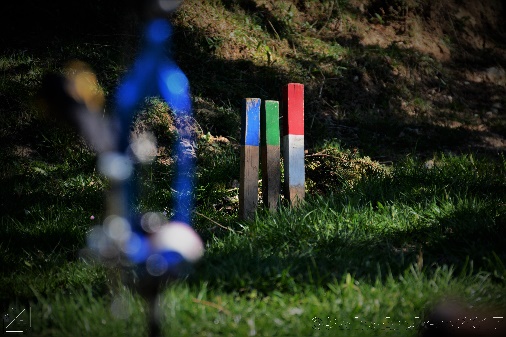 Sekundärdisziplinen, die der Verband unterstützen möchteRun Archery: Die Disziplin wird vom Verband als Nebendisziplin unterstützt. Es besteht in der Durchführung eines Schnellkurses mit einem Schiessstand wie beim Biathlon. Die Disziplin trifft auf eine Nachfrage und kann langfristig neue Mitglieder anziehen mit der Möglichkeit, den Bogensport mit dem Laufen zu kombinieren. Es ist eine Disziplin, die in Europa in vollem Gange ist. Es werden Synergien mit anderen ähnlichen Disziplinen angestrebt, jedoch in Übereinstimmung mit dem Reglement von World Archery und World Archery Europe.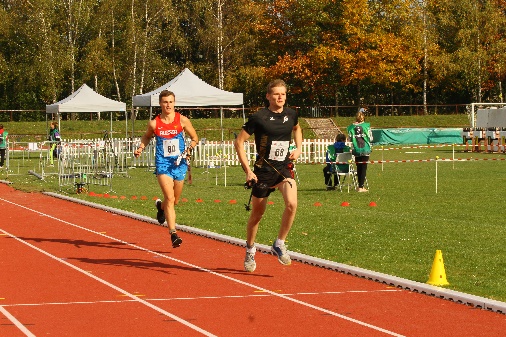 Historical Bow: Diese Disziplin wird von den Mitgliedern des Verbandes stark gefordert. Sie sollte versuchsweise als neue Bogenkategorie oder neue Regelung aufgenommen werden. Andererseits geht es um die Förderung einer Sportart. Die Bogenkategorie muss sich von mittelalterlichen Veranstaltungen distanzieren, indem sie die Sportregeln des Verbandes und die Werte der Olympischen Charta respektiert. Das strategische Interesse besteht darin, auf die Forderungen der Mitglieder einzugehen und zu vermeiden, dass ein fünfter Verband* in der Schweiz entsteht, der zu einer Verringerung der Ressourcen für alle Verbände führt. (*SwissArchery, FAAS, Kyudo-Verband, Fédération suisse des Abbayes de l’arc) 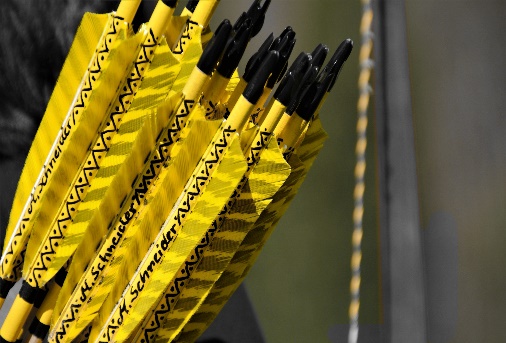 Disziplinen, die nicht aktiv von dem Verband gefördert werden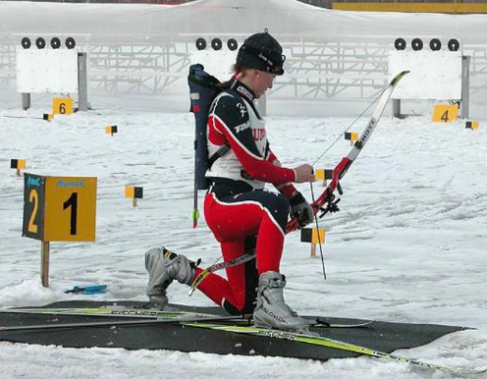 Die in Buch 5 der World Archery Rules enthaltenen Disziplinen, mit Ausnahme des Run Archery, werden aufgrund mangelnder Ressourcen und Teilnehmer innerhalb des Verbandes nicht aktiv unterstützt. Sie werden vom Verband nicht gefördert, ausgenommen bei besonderen Veranstaltungen (Ski Archery, usw.).Disziplinen, von denen sich der Verband distanziert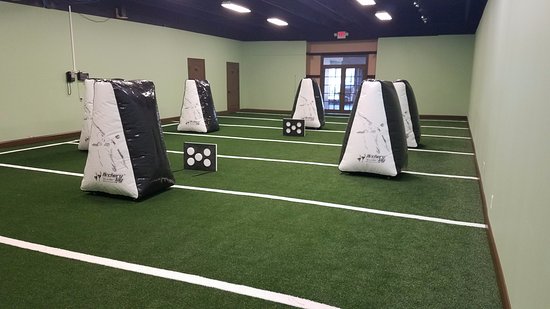 Archery Tag: Die Disziplin besteht darin, mit angepasster Ausrüstung auf Personen zu schiessen wie bei einem Paintballspiel. Die Disziplin entspricht nicht den Werten des Verbandes. Der Verband distanziert sich von dieser Disziplin und beteiligt sich nicht an deren Förderung.Billebaude: Die Disziplin besteht darin, durch den Wald zu laufen und auf tote Baumstümpfe oder andere Ziele zu schiessen. Obwohl bei dieser Disziplin nicht auf Tiere oder lebende Bäume geschossen wird, stellt sie ein grosses Sicherheitsproblem dar. Zudem verletzt sie die Bestimmungen des Forstgesetzes. Der Verband distanziert sich von dieser Disziplin und beteiligt sich nicht an ihrer Förderung.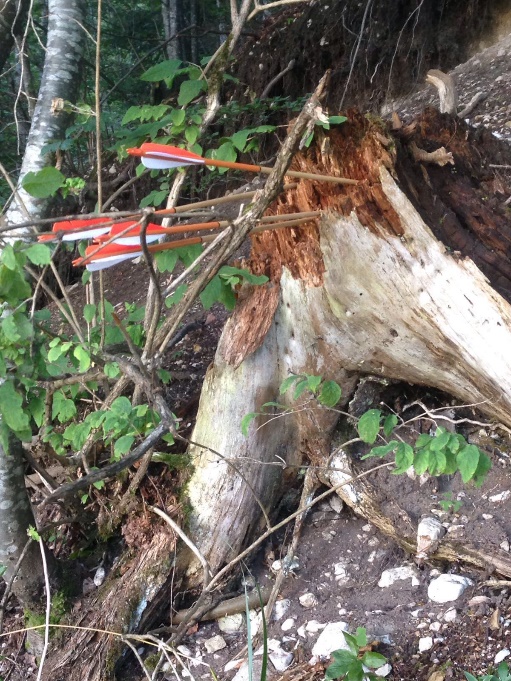 Zielsetzung des Verbands 2021-2024Projekte zur ZielerreichungSpezifische Ziele für den Leistungssport (SwissOlympic)6. Spezifische Ziele den Sportförderung (SwissOlympic)7. Spezifische Ziele im Bereich Ethik und Verbandsmanagement (SwissOlympic)VerbandsentwicklungStrategie 2021 bis 2024BereicheBereicheZieleZieleABreitensportA1Wir möchten den Erfahrungsaustausch und die Zusammenarbeit zwischen Vereinen unterstützen.ABreitensportA2Wir wollen unsere Mitglieder zu Turnierteilnahmen motivieren.ABreitensportA3Wir wollen den Vereinen helfen, eine gute Trainingsstruktur aufzubauen.ABreitensportA4Wir wollen die Anzahl der Schiedsrichter in den Vereinen erhöhen.ABreitensportA5Wir wollen die Anzahl von J+S Offerten erhöhen und den Nachwuchs fördern.ABreitensportA6Wir wollen Frauenanteil im Verband erhöhen.BDienstleistungenB1Wir wollen den Verband für neue Vereine interessanter machen.BDienstleistungenB2Wir wollen die Bildung von kantonalen Verbänden unterstützen.BDienstleistungenB3Wir wollen eine gute Ausbildung für Trainer implementieren.BDienstleistungenB4Wir wollen den Vereinen bei der Veranstaltung von Wettkämpfen helfen.BDienstleistungenB5Wir wollen die Vereine in ihrer Arbeit und Organisation unterstützen.CLeistungsportC1Wir wollen Wettkämpfen und Wettkampfserien im Nachwuchsbereich fördern.CLeistungsportC2Wir wollen der Nachwuchsangebot im Verband entwickeln.CLeistungsportC3Wir wollen Leistungszentren für Nachwuchssportler und Leistungssport aufbauen.CLeistungsportC4Wir wollen einen europäischen oder internationalen Wettkampf veranstalten.DWerbeaktivitätenD1Wir kommunizieren bedarfsgerecht mit allen Mitgliederkategorien.DWerbeaktivitätenD2Wir wollen den Bogensport als Sportart bekannter machen.DWerbeaktivitätenD3Wir wollen das sportliche Image des Bogensportes in allen Disziplinen und für alle Bogenarten fördern.DWerbeaktivitätenD4Wir wollen unseren Verband bei den Schweizer Bogenschützen und Vereinen bekannt machen.EFinanzverwaltungE1Wir sorgen für stabile Sponsoreneinnahmen.EFinanzverwaltungE2Wir wollen eine transparente Finanzstruktur haben.EFinanzverwaltungE3Wir wollen die Finanzquellen des Verbandes diversifizieren.FVerbandsstrukturF1Wir wollen die Ehrenamtlichen des Verbandes behalten.FVerbandsstrukturF2Wir wollen neue Ehrenamtliche für den Verband gewinnen.FVerbandsstrukturF3Wir wollen die internen Prozesse vereinfachen.FVerbandsstrukturF4Klare Definition der Aufgaben und Struktur des Verbandes (Pflichtenheft)Massnahmen / ProjektenMassnahmen / ProjektenMassnahmen / ProjektenZuständigkeitTerminPrioritätAWir möchten den Erfahrungsaustausch und die Zusammenarbeit zwischen Vereinen unterstützen.Wir möchten den Erfahrungsaustausch und die Zusammenarbeit zwischen Vereinen unterstützen.Wir möchten den Erfahrungsaustausch und die Zusammenarbeit zwischen Vereinen unterstützen.Wir möchten den Erfahrungsaustausch und die Zusammenarbeit zwischen Vereinen unterstützen.AA1Einrichten eines Diskussionsforums für Vereine und Mitglieder zum Informationsaustausch.Informatik (AH)20223AA1Diskussionsrunde zu bestimmten Themen mit Vereinen per Videokonferenz oder in Anwesenheit.Alle20211AA1Implementierung einer Liste mit häufig gestellten Fragen auf der Website.Alle20222AA1Produktion von Erklärvideos.Alle20223AWir wollen die Turnierteilnahmen unser Mitglieder motivieren.Wir wollen die Turnierteilnahmen unser Mitglieder motivieren.Wir wollen die Turnierteilnahmen unser Mitglieder motivieren.Wir wollen die Turnierteilnahmen unser Mitglieder motivieren.AA2Organisation von Wettkämpfen in Serienform.TK (GK)20243AA2Durchführung von nationalen und regionalen Online-Wettkämpfen.TK (GK)20222AA2Durchführung eines Teamwettkampfes mit Qualifikation (Online) mit einem Finale in einem symbolträchtigen Platz.TK (GK)20242AA2Durchführung von dezentralen und regionalen Wettkämpfen mit einer gemeinsamen Rangliste.TK (GK)20231AA2Unterstützung und Entwicklung von zugänglichen Wettkämpfen für Anfänger auf kurzen Distanzen.TK (GK)20221AA2Organisation eines nationalen Bogenschützentages in den Klubs wie Feldschiessen (SwissArchery Discovery Day)TK + NK (GK)20233AWir wollen den Vereinen helfen, eine gute Trainingsstruktur aufzubauen.Wir wollen den Vereinen helfen, eine gute Trainingsstruktur aufzubauen.Wir wollen den Vereinen helfen, eine gute Trainingsstruktur aufzubauen.Wir wollen den Vereinen helfen, eine gute Trainingsstruktur aufzubauen.AA3Beispiele von Lektionsplänen für Vereine und Broschüren.J+S AV + AK20221AA3Anpassung der J+S-Struktur durch die Einführung von Trainerstufen.J+S AV + AK20232AA3Erhöhung der technischen Qualität von J+S-Dokumenten.J+S AV + AK20231AA3Traineraustausch fördern (Liste von Kontakten für Vereine, Referenztrainer).J+S AV + AK20222AA3Erstellung einer Trainerkarte im Kreditkartenformat mit Eintragung des Trainerstatus in die SwissArchery-Mitgliederliste.J+S AV + AK20223AA3Felder in Athena für die Trainerfunktion mit der Gültigkeitsdauer und der Verlaufskontrolle der Weiterbildung.Informatik (AH)20223AA3Refresher-Seminar für Trainer.J+S AV + AK20222AA3Aufbau eines Ausbildungsprogramms für Assistenztrainer ab 14 Jahren (Coach 1418).J+S AV + AK20233AA3Diskussionskreis zu bestimmten Themen mit Vereinen per Videokonferenz oder in Anwesenheit.Alle20213AWir wollen die Anzahl der Schiedsrichter in den Vereinen erhöhen.Wir wollen die Anzahl der Schiedsrichter in den Vereinen erhöhen.Wir wollen die Anzahl der Schiedsrichter in den Vereinen erhöhen.Wir wollen die Anzahl der Schiedsrichter in den Vereinen erhöhen.AA4Übersetzung des World Archery Schiedsrichterhandbuches durch die SwissArcherySchiedsrichter Kommission20211AA4Schiedsrichterausweis im Kreditkartenformat mit Eintrag des Schiedsrichterstatus in der Mitgliederliste.Schiedsrichter Kommission20223AA4Schiedsrichterausbildung mit einem jährlich stattfindenden Einführungskurs.Schiedsrichter Kommission20221AA4Ausbildung von Schiedsrichterassistenten ab 15 Jahren.Schiedsrichter Kommission20212AA4Präsentationsstand bei den Turnieren.Schiedsrichter Kommission20233AWir wollen die Anzahl von J+S Offerten erhöhen und der Nachwuchs fördern.Wir wollen die Anzahl von J+S Offerten erhöhen und der Nachwuchs fördern.Wir wollen die Anzahl von J+S Offerten erhöhen und der Nachwuchs fördern.Wir wollen die Anzahl von J+S Offerten erhöhen und der Nachwuchs fördern.AVorlagedokumente für J+S-Angebote bereits vorausgefüllt.J+S AV + AK20211AListe der aktiven Trainer innerhalb der SwissArchery, die anderen Vereinen zur Verfügung stehen.J+S AV + AK20222AKommunikation über die Möglichkeiten und Vorteile von J+S für die Vereine und den Verband.J+S AV + AK20211AWir wollen Frauenanteil im Verband erhöhen.Wir wollen Frauenanteil im Verband erhöhen.Wir wollen Frauenanteil im Verband erhöhen.Wir wollen Frauenanteil im Verband erhöhen.AA6Analyse und Umfrage der Situation innerhalb des Verbandes.ZV20243Massnahmen / ProjektenMassnahmen / ProjektenMassnahmen / ProjektenZuständigkeitTerminPrioritätBWir wollen den Verband für neue Vereine interessanter machen.Wir wollen den Verband für neue Vereine interessanter machen.Wir wollen den Verband für neue Vereine interessanter machen.Wir wollen den Verband für neue Vereine interessanter machen.BBesuche von Vorstandsmitgliedern bei VereinenZV20221BVertretung des Vorstands bei Veranstaltungen oder Wettkämpfen mit einem AufteilungsplanZV20211BDefinition von Good Practices für Veranstaltungen (Begrüssung, Podium, Sponsoren, usw.)Media20231BPräsentationsbroschüre und Video über die Vorteile einer Mitgliedschaft und unsere AktivitätenMedia20221BWir wollen die Bildung von kantonalen Verbänden unterstützen.Wir wollen die Bildung von kantonalen Verbänden unterstützen.Wir wollen die Bildung von kantonalen Verbänden unterstützen.Wir wollen die Bildung von kantonalen Verbänden unterstützen.BB2Musterdokument für kantonalen Verband (Statuten, Vertrag, Formulare, usw.)Alle20221BB2Einrichtung von Leistungszentren in Zusammenarbeit mit den kantonalen Verbänden.SK20241BB2Diskussionskreis zu bestimmten Themen mit Vereinen per Videokonferenz oder in Anwesenheit.Alle20211BWir wollen eine gute Ausbildung für Trainer implementieren.Wir wollen eine gute Ausbildung für Trainer implementieren.Wir wollen eine gute Ausbildung für Trainer implementieren.Wir wollen eine gute Ausbildung für Trainer implementieren.BB3Beispiele von Lektionsplänen für Vereine und Broschüren.J+S AV + AK20221BB3Anpassung der J+S-Struktur durch die Einführung von Trainerstufen.J+S AV + AK20231BB3Erhöhung der technischen Qualität von J+S-Dokumenten.J+S AV + AK20241BB3Traineraustausch fördern (Liste von Kontakten für Vereine, Referenztrainer).J+S AV + AK20222BB3Erstellung einer Trainerkarte im Kreditkartenformat mit Eintragung des Trainerstatus in die SwissArchery-Mitgliederliste.J+S AV + AK20233BB3Felder in Athena für die Trainerfunktion mit der Gültigkeitsdauer und der Verlaufskontrolle der Weiterbildung.Informatik (AH)20221BB3Refresher-Seminar für Trainer.J+S AV + AK20232BB3Aufbau eines Ausbildungsprogramms für Assistenztrainer ab 14 Jahren (Coach 1418).J+S AV + AK20243BB3Umsetzen des Coachenprogramms und Engagement des NationaltrainersJ+S AV + AK20222BWir wollen den Vereinen bei der Veranstaltung von Wettkämpfen helfen.Wir wollen den Vereinen bei der Veranstaltung von Wettkämpfen helfen.Wir wollen den Vereinen bei der Veranstaltung von Wettkämpfen helfen.Wir wollen den Vereinen bei der Veranstaltung von Wettkämpfen helfen.BB4Mietmaterial für TurniereTK20211BB4Leitfaden für TurniereTK20221BB4Verstärkung des Results-Teams und Ausbildung bei Ianseo.TK20222BWir wollen die Vereine in ihrer Arbeit und Organisation unterstützen.Wir wollen die Vereine in ihrer Arbeit und Organisation unterstützen.Wir wollen die Vereine in ihrer Arbeit und Organisation unterstützen.Wir wollen die Vereine in ihrer Arbeit und Organisation unterstützen.BB5Neue Funktionen von Athena zur Vereinfachung der Arbeit von Vereinen und Verbesserung der Verwendung.Informatik (AH)20222BB5Musterdokument für Vereinen (Statuten, Vertrag, Formulare, usw.)Alle20221BB5Diskussionskreis zu bestimmten Themen mit Vereinen per Videokonferenz oder in Anwesenheit.Alle20223Massnahmen / ProjektenMassnahmen / ProjektenMassnahmen / ProjektenZuständigkeitTerminPrioritätWir wollen Wettkämpfen und Wettkampfserien im Nachwuchsbereich fördern.Wir wollen Wettkämpfen und Wettkampfserien im Nachwuchsbereich fördern.Wir wollen Wettkämpfen und Wettkampfserien im Nachwuchsbereich fördern.Wir wollen Wettkämpfen und Wettkampfserien im Nachwuchsbereich fördern.CC1Wettkämpfe in Form einer Turnierserie für Jugendliche oder ErwachseneTK + NK (GK)20241CC1Durchführung von nationalen und regionalen Online-Wettkämpfen.TK (GK)20221CC1Durchführung eines Teamwettkampfes mit Qualifikation (Online) mit einem Finale in einem symbolträchtigen Platz.TK (GK)20232CC1Durchführung von dezentralen und regionalen Wettkämpfen mit einer gemeinsamen Rangliste.TK (GK)20223CC1Unterstützung und Entwicklung von zugänglichen Wettkämpfen für Anfänger auf kurzen Distanzen.TK (GK)20221CC1Organisation eines nationalen Bogenschützentages in den Klubs wie Feldschiessen (SwissArchery Discovery Day)TK + NK (GK)20231CC1Verbesserung der Publikation von nationalen Rankings und ResultatenTK (GK)20222CWir wollen der Nachwuchsangebot im Verband entwickeln.Wir wollen der Nachwuchsangebot im Verband entwickeln.Wir wollen der Nachwuchsangebot im Verband entwickeln.Wir wollen der Nachwuchsangebot im Verband entwickeln.CC2Aktualisierung des FTEM und Koordination mit anderen KonzeptenSK + NK20211CC2Teilnahme an 3T TeneroSK + NK20222CC2Aufbau von nationalen Kadern zu einem Leistungszentrumssystem (NLZ + RLZ)SK + NK20231CC2Aufbau von regionalen Kadern zu einem Leistungszentrumssystem (NLZ + RLZ)SK + NK20232CC2Organisation von Jugendcamps auf nationaler Ebene, die für Jugendliche aus Vereinen offen sindNK20221CC2Integration im SchulsportbereichNK20241CWir wollen Leistungszentren für Nachwuchssportler und Leistungssport aufbauen.Wir wollen Leistungszentren für Nachwuchssportler und Leistungssport aufbauen.Wir wollen Leistungszentren für Nachwuchssportler und Leistungssport aufbauen.Wir wollen Leistungszentren für Nachwuchssportler und Leistungssport aufbauen.CC3Aufbau von nationalen und regionalen Leistungszentren in Kerenzenberg, Tenero, Lausanne, Nordwestschweiz(Selektionen erfolgen für die Leistungszentren und nicht mehr für das Kader)SK + NK20231CWir wollen einen europäischen oder internationalen Wettkampf veranstalten.Wir wollen einen europäischen oder internationalen Wettkampf veranstalten.Wir wollen einen europäischen oder internationalen Wettkampf veranstalten.Wir wollen einen europäischen oder internationalen Wettkampf veranstalten.CC4Organisation eines European Youth Cup in der Schweiz.ZV (ML)20233Massnahmen / ProjektenMassnahmen / ProjektenMassnahmen / ProjektenZuständigkeitTerminPrioritätDWir kommunizieren bedarfsgerecht mit allen Mitgliederkategorien.Wir kommunizieren bedarfsgerecht mit allen Mitgliederkategorien.Wir kommunizieren bedarfsgerecht mit allen Mitgliederkategorien.Wir kommunizieren bedarfsgerecht mit allen Mitgliederkategorien.DD1Erstellen einer Applikation «Der Bogenschütze»Informatik (AH)20211DD1Diskussionskreis zu bestimmten Themen mit Vereinen per Videokonferenz oder in Anwesenheit.Alle20222DD1Präsentationsbroschüre und Video über die Vorteile einer Mitgliedschaft und unsere AktivitätenAlle20221DD1Ankauf von Seitenaufbau-Software (InDesign Adobe)Informatik (AH)20212DD1Erstellung von einfachen und schnell verständlichen Flyern und Broschüren.Alle20231DWir wollen den Bogensport als Sportart bekannter machen.Wir wollen den Bogensport als Sportart bekannter machen.Wir wollen den Bogensport als Sportart bekannter machen.Wir wollen den Bogensport als Sportart bekannter machen.DVeröffentlichung der Resultate und Bekanntgabe der Resultate an die Medien.Medien20223DVeröffentlichung von nationalen Veranstaltungen.Medien20223DEinladungen und Kommunikation mit den Medien über die Aktivitäten der Schweizer NationalmannschaftMedien20222DVeranstaltungsfotos und FotodatenbankMedien20221DRegelmässige Kommunikation über soziale Medien und Teilen von Live-Steaming-Links.Medien20211DLive-Streaming SwissArchery (Projekt für die Anschaffung von Hardware und Live-Streaming-Software)Medien20233DWir wollen das sportliche Image des Bogensportes in allen Disziplinen und für alle Bogenarten fördern.Wir wollen das sportliche Image des Bogensportes in allen Disziplinen und für alle Bogenarten fördern.Wir wollen das sportliche Image des Bogensportes in allen Disziplinen und für alle Bogenarten fördern.Wir wollen das sportliche Image des Bogensportes in allen Disziplinen und für alle Bogenarten fördern.DVeröffentlichung der Resultate und Bekanntgabe der Resultate an die Medien.Medien20222DVeranstaltungsfotos und FotodatenbankMedien20221DLive-Streaming SwissArchery (Projekt für die Anschaffung von Hardware und Live-Streaming-Software)Medien20233DWir wollen unseren Verband bei den Schweizer Bogenschützen und Vereinen bekannt machen.Wir wollen unseren Verband bei den Schweizer Bogenschützen und Vereinen bekannt machen.Wir wollen unseren Verband bei den Schweizer Bogenschützen und Vereinen bekannt machen.Wir wollen unseren Verband bei den Schweizer Bogenschützen und Vereinen bekannt machen.DD4Mailing an Clubs, die noch nicht Mitglied sindSekretariat20221DD4Erstellung von einfachen und schnell verständlichen Flyern und Broschüren.Alle20231Massnahmen / ProjektenMassnahmen / ProjektenMassnahmen / ProjektenZuständigkeitTerminPrioritätEWir sorgen für stabile Sponsoreneinnahmen.Wir sorgen für stabile Sponsoreneinnahmen.Wir sorgen für stabile Sponsoreneinnahmen.Wir sorgen für stabile Sponsoreneinnahmen.EE1SponsorensucheZV (AH)20241EWir wollen eine transparente Finanzstruktur haben.Wir wollen eine transparente Finanzstruktur haben.Wir wollen eine transparente Finanzstruktur haben.Wir wollen eine transparente Finanzstruktur haben.EE2Transparente Preisliste für die Dienstleistungen des Verbandes.Alle20222EE2Regelmässige Übermittlung der Budgetsituation an den Vorstand und an die Kommission.ZV20221EE2Bessere Budgetplanung in Zusammenarbeit mit den Kommissionen.ZV20222EE2Detaillierte interne Budgets auf Basis der Kernaufgaben und der Planung.ZV20223EE2Entwicklung eines transparenten Entschädigungsmodells für ehrenamtliche Arbeit.ZV20231EE2System zur Erstellung eines Workflows und einer Online-SpesenabrechnungslösungInformatik (AH)20221EWir wollen die Finanzquellen des Verbandes diversifizieren.Wir wollen die Finanzquellen des Verbandes diversifizieren.Wir wollen die Finanzquellen des Verbandes diversifizieren.Wir wollen die Finanzquellen des Verbandes diversifizieren.EE3Analyse der fakturierbaren Leistungen (jede Kommission)Alle20211EE3Erstellung eines WebshopsInformatik (AH)20221Massnahmen / ProjektenMassnahmen / ProjektenMassnahmen / ProjektenZuständigkeitTerminPrioritätFWir wollen die Ehrenamtlichen des Verbandes behalten.Wir wollen die Ehrenamtlichen des Verbandes behalten.Wir wollen die Ehrenamtlichen des Verbandes behalten.Wir wollen die Ehrenamtlichen des Verbandes behalten.FOrganisation eines jährlichen Treffens für die ehrenamtlichen Mitarbeiter des VerbandesZV (ML)20221FKompetenznachweis für ehrenamtliche MitarbeiterZV (ML)20223FFörderungskonzept ehrenamtlicher MitarbeiterAlle20233FWeiterbildung organisierenAlle20233FThemen nach Zeitplan für die GL-Sitzung erstellen, damit Sie Ihr Zeitfenster wählen könnenZV (ML)20211FWir wollen neue Ehrenamtliche für den Verband gewinnen.Wir wollen neue Ehrenamtliche für den Verband gewinnen.Wir wollen neue Ehrenamtliche für den Verband gewinnen.Wir wollen neue Ehrenamtliche für den Verband gewinnen.FOrganisation eines jährlichen Treffens für die ehrenamtlichen Mitarbeiter des VerbandesZV (ML)20221FOrganisation der TeambildungZV (ML)20222FWeiterbildung organisierenAlle20232FWir wollen die internen Prozesse vereinfachen.Wir wollen die internen Prozesse vereinfachen.Wir wollen die internen Prozesse vereinfachen.Wir wollen die internen Prozesse vereinfachen.FF3Entwicklung eines ProfessionalisierungskonzeptsZV20233FStandardisierung von Dokumenten und Konzepten.Alle20231FDefinition der Aufgaben, die professionalisiert und bezahlt werden können.ZV20221FEntwicklung eines transparenten Entschädigungsmodells für ehrenamtliche Arbeit.ZV20232FKlare Definition der Aufgaben und Struktur des Verbandes (Pflichtenheft)Klare Definition der Aufgaben und Struktur des Verbandes (Pflichtenheft)Klare Definition der Aufgaben und Struktur des Verbandes (Pflichtenheft)Klare Definition der Aufgaben und Struktur des Verbandes (Pflichtenheft)FF4Veröffentlichung von Pflichtenheften.ZV20222Neue Aufgabenbeschreibung für alle Kommissionen und Verantwortlichen.ZV20221Implementierung einer To-do-Liste (Trello / Basecamps / Jira)Informatik (AH)20223Internationaler GrossanlassInternationaler Grossanlass2021202220232024COlympische Spielen (Paris 2024)Teilnahme in-Min. 1x Team-W & M individualCWeltmeisterschaft Elite-Einzelquotenplatz Paris W/MTeam:-W Finalteilnahme -M Finalteilnahme -Mix FinalteilnahmeIndividual: -W min 1x Top64 -M min 1x Top 32CEuropameisterschaft Elite-Einzelquotenplatz Tokyo W/MTeam:-W Finalteilnahme -M Top 8-Mix Top 8Individual: -W min 1x Achtelfinal -M min 1x Viertelfinal-Teamquotenplatz European games M/WTeam:-1x Team/Mix Team Halbfinale-W Top8 -M Top6-Mix Top 6Individual: -W min 1x Viertelfinal -M min 1x Viertelfinal-Einzelquotenplatz Paris W/MTeam:-1x Team/Mix Team Halbfinale-W Top8 -M Top6-Mix Top 6Individual: -W min 1x Viertelfinal -M min 1x ViertelfinalCWeltmeisterschaft in höchste Nachwuchskategorie-Min. 1x ViertelfinaleCEuropameisterschaft in höchste Nachwuchskategorie1x Team Viertelfinale	1x Individual Viertelfinale1x Team Viertelfinale	1x Individual ViertelfinaleCAllfällige weitere relevante Wettkämpfe European GamesTeam:-1x Team/Mix Team Halbfinale-W Top8 -M Top6-Mix Top 6Individual: -W min 1x Viertelfinal -M min 1x ViertelfinalZielZielMassnahmen / ZielerreichungsindikatorenVerantwortungTermineCAnpassung der Dokumente bzgl. FörderkonzeptVeröffentlichung der aktualisierten Dokumente: FTEM, Nachwuchskonzept, Leistungssportkonzept. Die Konzepte sind in Form eines Posters oder als einfache, kurze Dokumente in den drei Nationalsprachen verfügbar.Adrian Faber / Noelia Herrero / Nicolas Campana / Daniel GubserEnde 2023CUmstrukturierung der Förderstrukturen in LeistungszentrenAusbildung von Regionalen Trainern und Auswahl/Aufrüstung der Infrastrukturen. Eröffnen von mind. 3 Leistungszentren.Noelia Herrero / Adrian FaberEnde 2023CAktualisierung der Trainerausbildung die J+S-Ausbildung zu ergänzen.Umsetzung von 3 der 4 geplanten Trainerlevel in Verbindung mit J+S Ausbildung mit Aktualisierung der Ausbildungsmaterialien Nicolas Campana / Daniel Gubser / AusbildungskommissionEnde 2024CEntwicklung eines neuen PISTE nach den Erwartungen von SwissOlympicEinzigartiges Selektionskonzept für alle Sportler unabhängig von der Förderstruktur (Regional, National, Leistungszentrum) welches in den darauffolgenden Jahren nicht mehr grundlegend geändert werden muss.  Noelia Herrero / Adrian Faber Ende 2022CInvestition in ein breites Junioren-Feld in Nationalen und Regionalen LeistungszentrenGesamtschweizerisch mindestens 3 Athleten pro Kategorie (Recurve) und mindestens 1 Athlet pro Kategorie (Compound)Sportkommission / NachwuchskommissionEnde 2024ThemaThemaZielMassnahmen/ZielerreichungsindikatorenVerantwortungTermineFVerbandsführung:
FührungscheckDas Mitglied setzt allfällige Massnahmen um, welche aufgrund der Auswertung des im Vorzyklus eingereichten Führungscheck resultieren.Mitglied definiert basierend auf der Auswertung des «Führungs-Checks» eine bis zwei Massnahmen, um sich in spezifischen Bereichen verbessern zu können und unterbreitet den Vorschlag Swiss Olympic zur Aufnahme in die Zielvereinbarung. Passt den Strategieplan 2021-2024 bei Bedarf an.ZV (ML)31.12.2021FVerbandsführung:
BildungsprogrammDas Mitglied informiert, mind. einmal jährlich (nach Erscheinen des Bildungsprogramms) sämtliche Mitarbeiter*innen und direkte Funktionsträger*innen des nationalen Verbandes über das Bildungsprogramm von Swiss Olympic.Mitglied informiert Swiss Olympic auf Anfrage bzgl. der Kommunikation zum Bildungsprogramm. Die Liste der Ausbildungen wird den ehrenamtlichen Mitarbeitern des Verbandes jedes Jahr zugestellt und die Ausbildungskosten werden von SwissArchery übernommen.ZV (ML)Jährlich, innert 4 Wochen nach Aufforderung durch Swiss OlympicFWerteDas Mitglied führt bis zum 31.10.2021 eine Ethik-Analyse mit dem Online-Tool "Ethik-Check" durch und leitet entsprechende Massnahmen in eine Ethik-Planung ab (siehe Beilage) und setzt diese um.Programme und Kommunikation werden von jeder der Kommissionen in den sie betreffenden ethischen Bereichen eingerichtet. Eine eigene Sektion auf der Website des Verbandes wird eingerichtet.Ethik-Verantwortlicher31.10.2021Weitere Termine gemäss separater PlanungFWerteDas Mitglied führt im zweijährlichen Rhythmus (2. Jahreshälfte 2022 und 1. Jahreshälfte 2024) eine Ethik-Analyse im Online-Tool "Ethik-Check" durch.Auswertung Ethik-CheckEthik-Verantwortlicher2. Jahreshälfte 20221. Jahreshälfte 2024